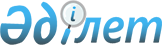 Об определении мест для размещения агитационных печатных материалов на территории Наурзумского районаПостановление акимата Наурзумского района Костанайской области от 30 марта 2021 года № 64. Зарегистрировано Департаментом юстиции Костанайской области 31 марта 2021 года № 9843.
      В соответствии с пунктом 6 статьи 28 Конституционного закона Республики Казахстан от 28 сентября 1995 года "О выборах в Республике Казахстан" акимат Наурзумского района ПОСТАНОВЛЯЕТ:
      1. Определить совместно с Наурзумской районной избирательной комиссией (по согласованию) места для размещения агитационных печатных материалов для всех кандидатов согласно приложению 1 к настоящему постановлению.
      2. Признать утратившими силу некоторые постановления акимата согласно приложению 2 к настоящему постановлению.
      3. Государственному учреждению "Аппарат акима Наурзумского района" в установленном законодательством Республики Казахстан порядке обеспечить:
      1) государственную регистрацию настоящего постановления в территориальном органе юстиции;
      2) размещение настоящего постановления на интернет-ресурсе акимата Наурзумского района после его официального опубликования.
      4. Контроль за исполнением настоящего постановления возложить на руководителя аппарата акима района.
      5. Настоящее постановление вводится в действие по истечении десяти календарных дней после дня его первого официального опубликования. Места для размещения агитационных печатных материалов на территории Наурзумского района
      Сноска. Приложение 1 – в редакции постановления акимата Наурзумского района Костанайской области от 24.01.2023 № 1 (вводится в действие по истечении десяти календарных дней после дня его первого официального опубликования). Перечень утративших силу некоторых постановлений акимата
      1. Постановление акимата "Об определении мест для размещения агитационных печатных материалов на территории Наурзумского района" от 18 февраля 2011 года № 53 (зарегистрировано в Реестре государственной регистрации нормативных правовых актов за № 9-16-115).
      2. Постановление акимата "О внесении изменения в постановление акимата от 18 февраля 2011 года № 53 "Об определении мест для размещения агитационных печатных материалов на территории Наурзумского района" от 1 апреля 2014 года № 79 (зарегистрировано в Реестре государственной регистрации нормативных правовых актов за № 4669).
      3. Постановление акимата "О внесении изменения в постановление акимата района от 18 февраля 2011 года № 53 "Об определении мест для размещения агитационных печатных материалов на территории Наурзумского района" от 6 октября 2017 года № 169 (зарегистрировано в Реестре государственной регистрации нормативных правовых актов за № 7277).
      4. Постановление акимата "О внесении изменения в постановление акимата от 18 февраля 2011 года № 53 "Об определении мест для размещения агитационных печатных материалов на территории Наурзумского района" от 6 февраля 2020 года № 29 (зарегистрировано в Реестре государственной регистрации нормативных правовых актов за № 8967).
					© 2012. РГП на ПХВ «Институт законодательства и правовой информации Республики Казахстан» Министерства юстиции Республики Казахстан
				
      Аким Наурзумского района 

Т. Карбозов
Приложение 1к постановлению акиматаот 30 марта 2021 года№ 64
№
Наименование населенного пункта
Места для размещения агитационных печатных материалов
1
село Караменды
щит у здания коммунального государственного учреждения "Докучаевская общеобразовательная школа отдела образования Наурзумского района" Управления образования акимата Костанайской области;
щит у здания культурно-досугового центра "Арман";
щит у здания государственного учреждения "Аппарат акима Карамендинского сельского округа Наурзумского района";
щит у здания государственного учреждения "Отдел образования Наурзумского района" Управления образования акимата Костанайской области;
щит у здания республиканского государственного учреждения "Управление государственных доходов по Наурзумскому району Департамента государственных доходов по Костанайской области Комитета государственных доходов Министерства финансов Республики Казахстан"
2
село Шолаксай
щит у здания коммунального государственного учреждения "Шолаксайская общеобразовательная школа отдела образования Наурзумского района" Управления образования акимата Костанайской области;
щит у здания государственного учреждения "Аппарат акима села Шолаксай Наурзумского района"
3
село Кожа
щит у здания коммунального государственного учреждения "Наурзумская общеобразовательная школа отдела образования Наурзумского района" Управления образования акимата Костанайской области;
щит у здания сельского клуба
4
село Шили
щит у здания коммунального государственного учреждения "Шилинская общеобразовательная школа отдела образования Наурзумского района" Управления образования акимата Костанайской области
5
село Дамды
щит у здания коммунального государственного учреждения "Дамдинская общеобразовательная школа отдела образования Наурзумского района" Управления образования акимата Костанайской области
6
село Мереке
щит у здания сельского клуба
7
село Уленды
щит у здания коммунального государственного учреждения "Улендинская основная средняя школа отдела образования Наурзумского района" Управления образования акимата Костанайской области
8
село Раздольное
щит у здания государственного учреждения "Аппарат акима села Раздольное Наурзумского района"
9
село Буревестник
щит у здания государственного учреждения "Аппарат акима села Буревестник Наурзумского района";
щит у здания коммунального государственного учреждения "Буревестненская общеобразовательная школа отдела образования Наурзумского района" Управления образования акимата Костанайской областиПриложение 2к постановлению акиматаот 30 марта 2021 года№ 64